Kretanje životinjaPoveži pojmove.krila				morski pasnoge			 	kravaperaje				lastavicaZaokruži životinje koje se kreću po tlu.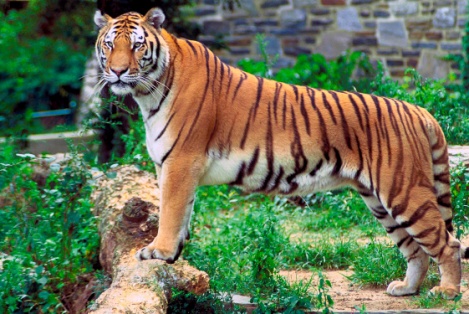 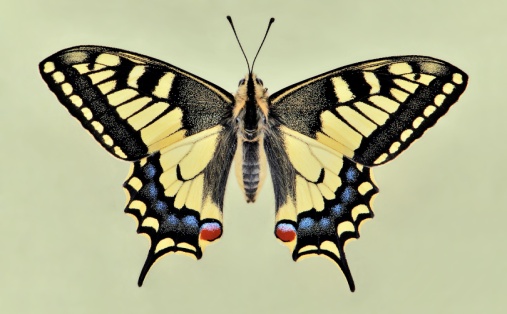 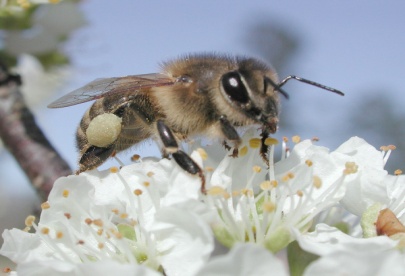 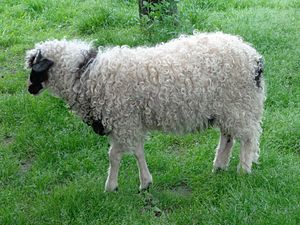 Slike preuzete s: https://hr.wikipedia.org/Dopuni rečenice.Ribe se u vodi kreću pomoću _______________________.Većina se životinja po tlu kreće uz pomoć ____________________.Ptice lete  pomoću __________________.